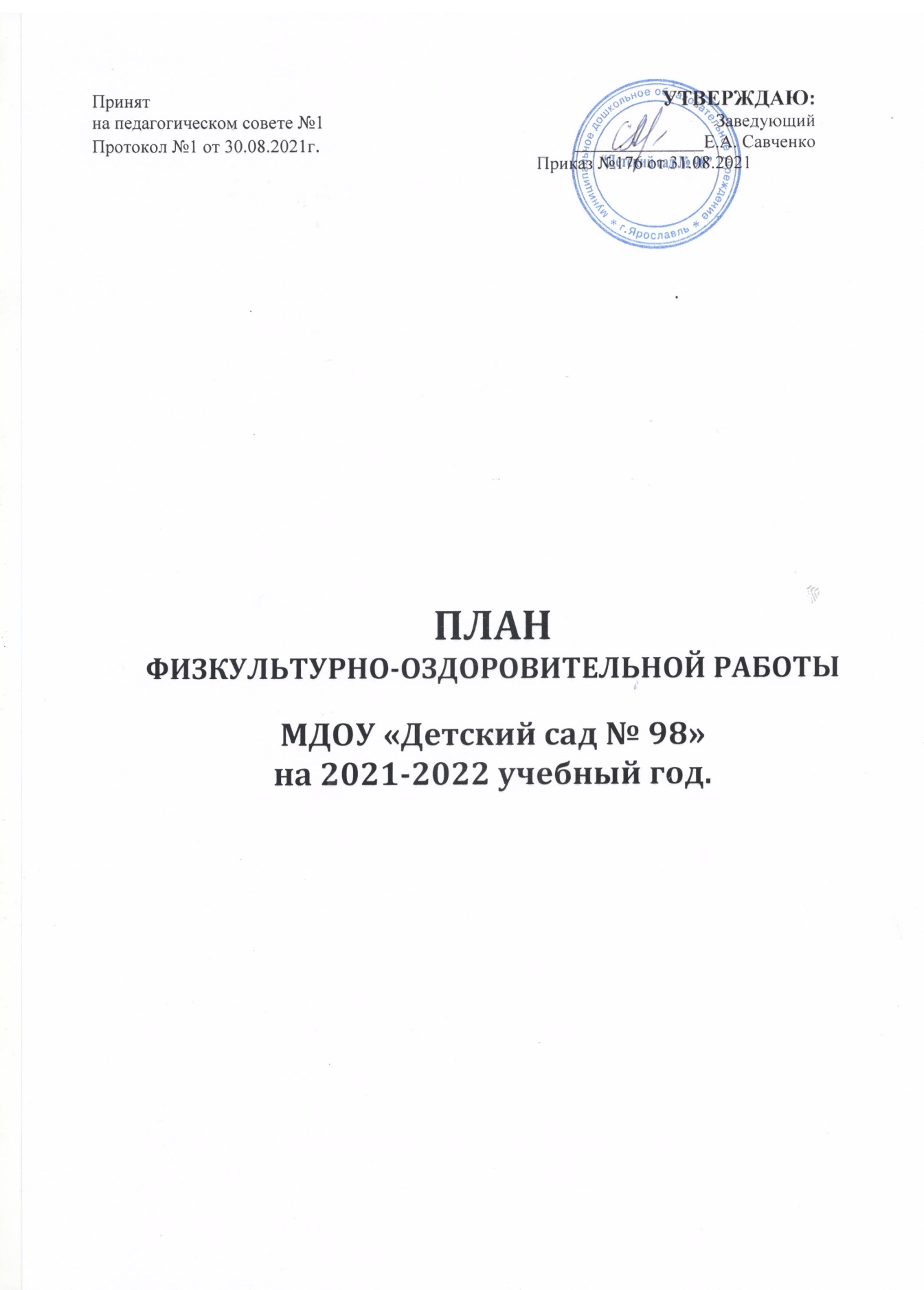                                                    Пояснительная записка В уставе Всемирной организации здравоохранения говориться, что здоровье-это не только отсутствие болезней или физических дефектов, но и полное физическое, психическое и социальное благополучие. Оно является важнейшим показателем, отражающим биологические характеристики ребенка, социально-экономическое состояние страны, условия воспитания, образования детей, их жизни в семье, качество окружающей среды, степень развития медицинской помощи, служб охраны материнства и детства, в конечном счете - отношение государства к проблеме здоровья. В условиях современной природно-социальной и экологической ситуации проблематика здоровья детей приобретает глобальный характер. Разнообразные медицинские, социологические, демографические и другие данные свидетельствуют о том, что только 14% детей России можно считать практически здоровыми, 50%, имеют те или иные отклонения в состоянии здоровья, 35% - хронически больны (данные материалов Всероссийского совещания «Пути оптимизации здоровья и физического развития детей в дошкольных образовательных учреждениях») остро эта задача стоит в дошкольных учреждениях.  По мнению ученых, дошкольный возраст относится к так называемым критическим периодам жизни ребенка. Термин «критический возраст» введен учеными для характеристики тех фаз жизни ребенка, когда он особенно чувствителен к повреждающим влияниям, что приводит к формированию отклонений здоровья, формирования аллергических реакций и хронических соматических заболеваний. Исходя из этого физическое воспитание должно являться неотъемлемой частью жизни ребенка с самого рождения, а задача укрепления здоровья одна из приоритетных в работе ДОУ. Устойчивость организма к неблагоприятным факторам среды зависит не только от индивидуальных особенностей организма ребенка, но также и от своевременного и правильного проведения специальных оздоровительных мер. МДОУ «Детский сад № 98» ставит перед собой задачу разработать систему оздоровительной работы дошкольного учреждения. В настоящее время в МДОУ «Детский сад № 98» функционируют 6 групп комбинированной направленности, и 1 группа общеразвивающей направленности. В детском саду уделяется большое внимание оздоровительной работе, направленной на укрепление здоровья детей, профилактике заболеваний и формированию основ здорового образа жизни, применяются здоровье сберегающие технологии.Для решения вопросов оздоровления детей в ДОУ проводится следующая работа:Сформирована предметно – развивающая, физкультурно-оздоровительная среда: физкультурные уголки в группах, музыкальный и спортивный зал, физкультурная площадка на улице, бактерицидные лампы, массажные коврики для босохождения.Используется система методов и средств, направленных на обеспечение успешной психической и физической адаптации детей к условиям ДОУ, укреплению их здоровья. Приемы здоровье сберегающих технологий широко используются на занятиях, прогулках, свободной деятельности, в совместной деятельности детей и взрослых, в режимных моментах.Ведётся активная работа с семьями воспитанников: оформлены стенды, папки –передвижки, где представлены рекомендации по оздоровительным и закаливающим мероприятиям, режимом дня, возрастным особенностям детей; проводятся родительские собрания, консультации, семинары по вопросам формирования здорового образа жизни, профилактики заболеваний, коррекции отклонений в развитии; родители принимают активное участие в физкультурных праздниках и досугах.В воспитательно-образовательном процессе проводится работа, направлен-ная на физическое развитие и укрепление здоровья детей: развитие физических качеств, двигательной активности, становление физической культуры дошкольников; профилактические мероприятия, нетрадиционные формы оздоровления, закаливающие процедуры.Цель данной работы:Сохранение и укрепление здоровья детей, формирование у родителей, педагогов, воспитанников ответственности в деле сохранения собственного здоровья.Ожидаемые результаты:Осознание взрослыми и детьми понятия «здоровье» и влияние образа жизни на состояние здоровья;Повышение уровня ориентации к современным условиям жизни;Овладения навыками самооздоровления;Снижение уровня заболеваемости;Основные принципы работы:Подкрепление всех проводимых мероприятий, направленных на укреп-ление здоровья, научно-обоснованными и практически апробированными методиками.Участие всего коллектива педагогов и родителей в поиске новых, эффек-тивных методов и целенаправленной деятельности по оздоровлению себя и детей.Решение оздоровительных задач в системе всего учебно-воспитательного процесса всех видов деятельности.Поддержание связей между возрастными категориями, учет разноуров-него развития и состояния здоровья.Реализация прав детей на получение необходимой помощи и поддержки, гарантия положительного результата независимо от возраста и уровня физического развития детей.ОСНОВНЫЕ НАПРАВЛЕНИЯ РАБОТЫ ДОУПрофилактическое направление.Обеспечение благоприятной адаптации;Выполнение сангигиенического режима;Решение оздоровительных задач всеми средствами физической культуры;Проведение социальных санитарных и специальных мер по профилактике и распространению инфекционных заболеваний.Организационное направление.Организация здоровьесберегающей среды ДОУ;Определение показателей физического развития, двигательной подготовленности, объективных и субъективных критериев здоровья методами диагностик;Изучение передового педагогического, медицинского и социального опыта по оздоровлению детей, отбор и внедрение эффективных технологий и методик;Систематическое повышение квалификации педагогических  кадров;Пропаганда ЗОЖ и методов оздоровления в коллективе детей, родителей, сотрудников.Лечебное направление.Иммунотерапия;Витаминотерапия;Оказание скорой помощи при неотложных состояниях;ОЗДОРОВИТЕЛЬНАЯ РАБОТА С ДЕТЬМИ.Задачи физического воспитания дошкольников.Охрана и укрепление здоровья дошкольников, совершенствования ихфизического здоровья, повышения сопротивляемости организма, улучшения умственной и физической работоспособности.Формирования у детей жизненно необходимых двигательных умений и навыков, достижение определенного уровня физической подготовки.Воспитание у детей личной физической культуры. Формирование пот-ребностей в физическом совершенствовании, вооружение знаниями, умениями и навыками, воспитание привычки к здоровому образу жизни.Физическое здоровье детей укрепляется такими средствами:Полноценное питание детей.Закаливающие процедуры.Развитие движений.Гигиена режима.Принципы организации питания:выполнение режима питания;калорийность питания, ежедневное соблюдения норм потребления продуктов;гигиена приема пищи;индивидуальный подход к детям во время питания;правильность расстановки мебели;Закаливание обеспечивает тренировку защитных сил организма, повышение его устойчивости  воздействию постоянно меняющихся факторов окружающей среды и является необходимым условием оптимального развития организма ребенка.Основные факторы закаливания:закаливающие воздействия органично вписываются в каждый элемент режима дня.закаливающие процедуры различаются как по виду, так и по интенсив-ности.закаливание проводится на положительном фоне и при тепловом ком- форте организма ребенка.В ДОУ проводится обширный комплекс закаливающих мероприятий:облегченная одежда для детей в ДОУ;соблюдение сезонной одежды на прогулке, учитывая их индивидуаль-ное состояние здоровья;соблюдение температурного режима в течении дня;дыхательная гимнастика после сна; Развитие движений.Физическое воспитание оказывает существенное влияние на совершенствование защитных сил организма ребенка, ход его физического развития, содействует овладению необходимыми движениями.Укрепление здоровья средствами физического воспитания:повышение устойчивости организма к воздействию патогенных микро-организмов и неблагоприятных факторов окружающей средысовершенствование реакций терморегуляции и закаливание организма, обеспечивающих его устойчивость к простудным заболеваниямповышение физической работоспособностиповышение тонуса коры головного мозга и создание положительных эмоций, способствующих охране и укреплению психического здоровьяОсновные принципы организации физического воспитания в ДОУФизическая нагрузка должна быть адекватной возрасту, полу ребенка, уровню его физического развития, биологической зрелости и здоровьяСочетание двигательной активности с общедоступными закаливающи-ми процедурами.Обязательное включение в комплекс физического воспитания элементов дыхательной гимнастики, упражнений для повышения выносливости Медицинский контроль за физическим воспитанием и оперативная ме-дицинская коррекция выявленных нарушений в состоянии здоровьяФормы организации физического воспитания:-Физкультурные занятия в зале и на спортивной площадке;-физкультминутки;-спортивные игры;-утренняя гимнастика;-индивидуальная работа с детьми;Гигиена режимаВыполнение санитарных требований к помещению, участку, оборудо-ванию.Рациональное построение режима дняОхрана жизни и деятельности детейСанитарно-просветительая работа (с сотрудниками и родителями)Физкультурно-оздоровительные мероприятия в режиме дняВоспитание у дошкольников потребности в здоровом образе жизни осуществляется по следующим направлениям:Привитие стойких культурно-гигиенических навыковОбучение уходу за своим телом, навыкам оказания элементарной помо-щи;Формирование элементарных представлений об окружающей средеФормирование привычки к ежедневных физкультурных упражненийФормы и методы оздоровления детейЛЕЧЕБНО-ПРОФИЛАКТИЧЕСКАЯ РАБОТА В ДОУСистема закаливания с учетом времени годаСистема физкультурно-оздоровительных мероприятийСтруктура внедрения здоровьесберегающих технологий и методик в воспитательно-образовательный процесс в ДОУ.Комплекс оздоровительных мероприятий по возрастным группам1  младшая группаПриём детей в группе с обязательным осмотром, термометрией и выявлений жалоб родителей. Утренняя гимнастика – 8.00-8.06Точечный массаж в игровой форме Прогулка: дневная 10.00-11.20; вечерняя 15.50-17.30Оптимальный двигательный режим  «Чесночные» киндеры (с октября по апрель) Фитонциды (лук, чеснок) Сон без маек  Гимнастика в кровати с дыхательными упражнениями после сна Закаливание: хождение по коврику с шипами, по ребристой доске, пуговичному коврику, по полу босиком с элементами профилактики плоскостопия.2  младшая группаПриём детей на улице (при температуре выше -15°) Утренняя гимнастика  8.00-8.06Точечный массаж в игровой форме Физкультминутки во время занятий, Физкультурные занятия (в носках) + динамический час на прогулке 1 раз в неделю  «Чесночные» киндеры (с октября по апрель)Фитонциды (лук, чеснок) Прогулки: дневная 10.00-11.20; вечерняя 15.50-17.30Оптимальный двигательный режим Сон без маек Дыхательная гимнастика в кровати Упражнения на профилактику плоскостопия + индивидуальная работа по коррекции плоскостопия Элементы обширного умывания Средняя группаПриём детей на улице (при температуре до -15°) Утренняя гимнастика (с мая по октябрь – на улице, с октября по апрель – в зале по графику) Точечный массаж в игровой форме Физкультурные занятия в зале (в носках) + динамический час на прогулке 1 раз в неделю Физкультминутки во время занятийЧесночные «киндеры» (с октября по апрель) Фитонциды (лук, чеснок) Прогулки: дневная 10.10-12.10; вечерняя 16.10-17.30Оптимальный двигательный режим Сон без маек Дыхательная гимнастика в кроватях Обширное умывание, ходьба босиком Упражнения на профилактику плоскостопия + индивидуальная работа по коррекции плоскостопия и уплощения стопы Старший дошкольный возрастПриём детей на улице (при температуре до -15°-18°) Утренняя гимнастика (с мая по октябрь – на улице, с октября по апрель – в зале по графику) Точечный массаж Чистка зубов после завтрака и полоскание полости рта после обеда. Физкультурные занятия в зале (в носках) + динамический час на прогулке 1 раз в неделю Физкультминутки во время занятий, массаж ушных раковин.  Чесночные «киндеры» (с октября по апрель). Фитонциды (лук, чеснок). Прогулки: утренняя 7.00 – 8.00; дневная 10.10-12.20; вечерняя 16.10-17.30Оптимальный двигательный режим. Сон без маек. Дыхательная гимнастика в кроватях Обширное умывание, ходьба босиком Упражнения на профилактику плоскостопия + индивидуальная работа по коррекции плоскостопия Обеспечение реализации основных направленийработы ДОУТехническое и кадровое обеспечениеОрганизационно-методическое и психолого-педагогическоеобеспечениеПЕРСПЕКТИВНЫЙ ПЛАНРАБОТЫ С ПЕДАГОГИЧЕСКИМ КОЛЛЕКТИВОМ ПОУКРЕПЛЕНИЮ ЗДОРОВЬЯ И СОВЕРШЕНСТВОВАНИЮФИЗИЧЕСКОГО  РАЗВИТИЯ ДОШКОЛЬНИКОВНА 2021-2022 УЧЕБНЫЙ ГОД№Формы и методыСодержаниеКонтингент детей1Обеспечение здорового ритма жизнищадящий режим (адаптационный период)гибкий режиморганизация микроклимата и стиля жизнигруппыНОД по ОБЖпропаганда ЗОЖВсе группы2Двигательная активностьутренняя гимнастикафизкультурно-оздоровительные занятияподвижные и динамичные игрыпрофилактическая гимнастика (дыхательная, улучшение осанки, профилактика плоскостопия  и т.д.)спортивные игрыВсе группы3Гигиенические и водные процедурыумываниемытье рук по локотьигры с водой и пескомобеспечение чистоты средыВсе группы4Свето-воздушные ванныпроветривание помещений сквозноесон при открытых фрамугахпрогулки на свежем воздухе 2 раза в деньобеспечение температурного режима и чистоты воздухаконтрастные воздушные ванны (переход из спальни в игровую)прием детей на улице в теплое время годабактерицидные лампыВсе группы5Активный отдыхразвлечения и праздникиигры  и забавыдни здоровьяВсе группы6Диетотерапиярациональное питание по менюВсе группы7Свето и цветотерапияобеспечение светового режимацветовое и световое сопровождение среды и учебного процессаВсе группы8Музыкальная терапиямузыкальное сопровождение режимных моментовмузыкальное сопровождение НОДмузыкальная и театрализованная деятельность Все группы9.Аутотренинг и психогимнастикаигры и упражнения на развитие эмоциональной сферыигры–тренинги на подавлениеотрицательных эмоций коррекция поведенияпсихогимнастикаГруппы мл. возрастаСр. ст. подг. группы10Спецзакаливаниебосоножьеигровой массаждыхательная гимнастикахождение  босиком по массажным дорожкам после дневного снаполоскание ртаконтрастное обливание рук по локотьобширное умываниеВсе группы11Стимулирующая терапияЧесночные медальоныВитаминизация третьего блюдаВсе группы12Пропаганда ЗОЖОрганизация консультаций, бесед, спец занятий Все группы13Соблюдение санитарно-эпидемиологических норм и правилСанПинПедиатр, врачи-специалисты, старшая медсестра.1.витаминотерапия  (аскорбиновая кислота).                                 1 этап- доврачебное обследованиеАнкетный тест – опрос родителейОценка физического развитияОценка состояния опорно - двигательного аппарата                                2 этап- осмотр врачом педиатромкомплексная оценка состояния здоровья детейвыявление детей с хронической патологией                               3 этап-осмотр врачами-специалистамидиспансерное наблюдение в ДОУМероприятиеМесто в режиме дняПериодичностьДозировка1,5-3 г.3-4 г.4-5 л.5-6 л.6-7 л.Полоскание ртаПосле каждого приема пищи3 раза в день50 – 70 мл. воды,t воды +20++++Полоскание горлаПосле снаЕжедневно50-70 мл. р-ра, нач. t воды +36 до +20+++Контрастное обливание рук по локотьПосле снаЕжедневнонач. t воды +18 +20, 20-30 сек.+++++УмываниеПосле каждого приема пищи, после прогулкиЕжедневноt воды +28 +20+++++Облегчённая одеждаВ течении дняЕжедневно, в течении года_+++++Одежда по сезонуНа прогулкахЕжедневно, в течении года_+++++Прогулка на свежем воздухеПосле занятий, после снаЕжедневно, в течении годаОт 1,5 до 3 часов, в зависимости от сезона и погодных условий+++++Утренняя гимнастика_Июнь-августВ зависимости от возраста+++++Физкультурные занятия на воздухе_В течении года10-30 мин., в зависимости от возраста+++++Воздушные ванныПосле снаЕжедневно, в течении года5-10 мин., в зависимости от возраста+++++Воздушные ванныНа прогулкеИюнь-август_+++++Выполнение режима проветривания помещенийПо графикуЕжедневно, в течении года6 раз в день+++++Дневной сон с открытой фрамугой_Ежедневно, в течении годаt воздуха+15 +16+++Дыхательная гимнастикаВо время утренней гимнастики, на физ. занятии, на прогулке, после снаЕжедневно, в течении года3-5 упражнений+++Дозированные солнечные ванныНа прогулкеИюнь – август, с учётом погодных условийС 9.00 до 10.00 по графику 20-30 минут++++Босохождение по массажным коврикамПосле снаЕжедневно, в течении года5-10 минут в зависимости от возраста+++++№МероприятиеГруппаПериодичностьОтветственныйI МОНИТОРИНГI МОНИТОРИНГI МОНИТОРИНГI МОНИТОРИНГI МОНИТОРИНГ1.ДиспансеризацияМладшая, средняя, старшая, подготовительная к школе группы1 раз в годСпециалисты детской поликлиники, старшая мед. сестра, врачII ДВИГАТЕЛЬНАЯ ДЕЯТЕЛЬНОСТЬII ДВИГАТЕЛЬНАЯ ДЕЯТЕЛЬНОСТЬII ДВИГАТЕЛЬНАЯ ДЕЯТЕЛЬНОСТЬII ДВИГАТЕЛЬНАЯ ДЕЯТЕЛЬНОСТЬII ДВИГАТЕЛЬНАЯ ДЕЯТЕЛЬНОСТЬ1.Утренняя гимнастикаВсе группыЕжедневноВоспитатели2.Физическая культура- в зале- на воздухеВсе группы3 раза в неделюСтаршая, подготовительная к школе группа- 1 раз в неделю на воздухеВоспитатели3.Подвижные игрыВсе группы2 раза в деньВоспитатели4.Гимнастика после снаВсе группыЕжедневноВоспитатели5.Спортивные упражненияВсе группы2 раза в неделюВоспитатели6.Спортивные игрыСтаршая, подгот. к школе группы2 раза в неделюВоспитатели7.«Школа мяча»Все группы2 раза в неделюВоспитатели8.Физкультурные досугиВсе группы1 раз в месяцВоспитатели9.Физкультурные праздникиВсе группы2 раза в годМузыкальный руководитель, воспитатели10.Неделя здоровьяВсе группы1 раз в годмузыкальный руководитель, воспитатели11.Дополнительная двигательная активностьВсе группыЕжедневноВоспитателиIII ПРОФИЛАКТИЧЕСКИЕ МЕРОПРИЯТИЯIII ПРОФИЛАКТИЧЕСКИЕ МЕРОПРИЯТИЯIII ПРОФИЛАКТИЧЕСКИЕ МЕРОПРИЯТИЯIII ПРОФИЛАКТИЧЕСКИЕ МЕРОПРИЯТИЯIII ПРОФИЛАКТИЧЕСКИЕ МЕРОПРИЯТИЯ1.ВитаминотерапияВсе группы2 раза в годСтаршая медсестра2.Профилактика гриппа и простудных заболеваний (режимы проветривания, утренние фильтры, работа с родителями)Все группыВ неблагоприятные периоды возникновения инфекцийСтаршая медсестраIV НЕТРАДИЦИОННЫЕ ФОРМЫ ОЗДОРОВЛЕНИЯIV НЕТРАДИЦИОННЫЕ ФОРМЫ ОЗДОРОВЛЕНИЯIV НЕТРАДИЦИОННЫЕ ФОРМЫ ОЗДОРОВЛЕНИЯIV НЕТРАДИЦИОННЫЕ ФОРМЫ ОЗДОРОВЛЕНИЯ1.Музыкальная терапияВсе группыИспользование музыкального сопровождения на занятиях по изобразительнойМузыкальный руководитель, воспитателиV ЗАКАЛИВАНИЕV ЗАКАЛИВАНИЕV ЗАКАЛИВАНИЕV ЗАКАЛИВАНИЕV ЗАКАЛИВАНИЕ1.Воздушные ванныВсе группыПосле дневного сна, на физкультурных занятияхВоспитатели2.Ходьба босиком по массажным коврикамВсе группыПосле дневного снаВоспитатели3.Облегчённая одежда детейВсе группыВ течении дняВоспитатели, младшие воспитателиVI ОРГАНИЗАЦИЯ ВТОРЫХ ЗАВТРАКОВVI ОРГАНИЗАЦИЯ ВТОРЫХ ЗАВТРАКОВVI ОРГАНИЗАЦИЯ ВТОРЫХ ЗАВТРАКОВVI ОРГАНИЗАЦИЯ ВТОРЫХ ЗАВТРАКОВVI ОРГАНИЗАЦИЯ ВТОРЫХ ЗАВТРАКОВ1.Соки натуральные или фруктыВсе группыЕжедневно, в 10.00Воспитатели, младшие воспитатели№ п/пМероприятиеОтветственные1Приобретение необходимого оборудования1. медицинского 2.спортивного оборудованияЗаведующий ДОУ, 2Осуществление ремонтапищеблокакоридоровгруппЗаведующий ДОУ, 3Оборудование помещениймузыкально - спортивного заламини - музея комнаты природыЗаведующий ДОУ, Педагоги 4Пополнение среды нестандартными пособиямимассажерами деревянными для массажа БАД стопгалечными дорожкамиигольчатами коврикамимассажными рукавицами для сухого растиранияПедагоги № п/пМероприятиеОтветственные1Разработка системы работы по оздоровлению и осуществления контроля за выполнением оздоровительных мероприятий, физическим и нервно-психическим развитием детейЗаведующий ДОУ. Ст.воспитатель, 2Разработка модели внедрения здоровьесберегающих методик в учебно-воспитательный процессСт. воспитатель3Поиск , изучение и внедрение эффективных технологий и методик оздоровленияСт.воспитатель,  специалисты ДОУ4Проведение упорядочения нагрузки и активного отдыха детей Ст. воспитатель5Создание здорового микроклимата в коллективе взрослых и детейВоспитатели 6Проведение валеогизации всего учебно-воспитательного процесса (психологический фон занятий, методы и формы обучения, соблюдение длительности занятий и санитарно-гигиенических условий)Ст. воспитатель7Продолжение работы по совершенствованию предметно-развивающей среды в ДОУВоспитатели8Организация работы с родителями по проблеме сохранения и укрепления здоровья детей (выпуск газет, проведения семинаров, оказание консультативной помощи и т.д.)Ст.воспитатель ВоспитателиСпециалисты ДОУ9Налаживание тесного контакта с детской поликлиникой Заведующий ДОУ. Ст.воспитатель, 10Участие в научно-практических конференциях, семинарах, совещаниях различного уровня по вопросам оздоровления детейЗаведующий ДОУ ст. воспитатель№п\пМероприятияДатаОтветственные1Консультация: Физическое развитие и укрепление здоровья  с помощью организации игровой деятельности.октябрьСт. воспитатель2Консультация для воспитателей на тему: «Организация физкультурно-оздоровительной работы в ДОУ»ноябрьСт. воспитатель3Смотр-конкурс «Уголок физического развития дошкольников»Декабрь-январьСт. воспитатель,воспитатели4Тематический контроль «Эффективность создания условий для совершенствования физкультурно-оздоровительной работы в ДОУ».январьЗаведующий,Ст. воспитатель,5Круглый стол «Организация работы ДОУ и семьи по физическому воспитанию в условиях реализации ФГОС ДО»декабрьВоспитатели6Педагогический совет на тему: «Формирование здорового образа жизни у детей дошкольного возраста через использование разнообразных форм, методов и приемов взаимодействия с родителями»январьЗаведующий ДОУ Ст. воспитатель7Семинар- практикум на тему: «Оказание первой медицинской помощи»мартСт. воспитатель